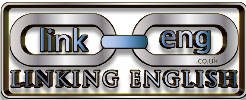 United Nations Sustainable Development Goals (SDG)Goal THREE – Good Health and Well-being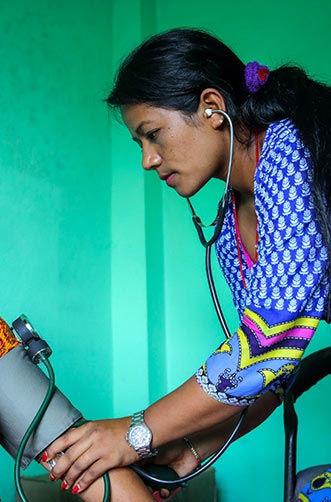 